Fall Final Exam ReviewFind the slope of the line through P(2,-1) and Q(5,7)Find the slope of the line through P(5,4) and Q(3,7)Graph y+5=2x, using y-intercept form.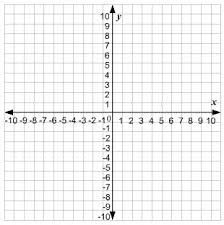 What is the y-intercept of question #3Determine the interval on which the function is decreasing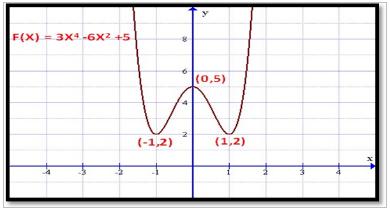 Find all asymptotes, holes, & domain of the function  Find all asymptotes, holes, & domain of the function  Let f(x)=2x+1, g(x)=3x-2. Find :(f-g)(x)(f+g)(x)(g(x)Circle the function that is one-to-one: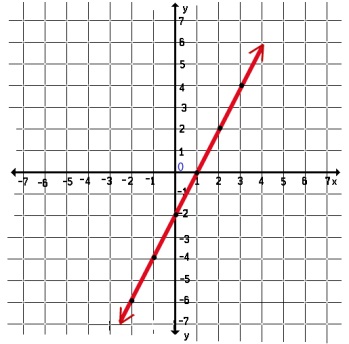 Y=3x	b. y=	c. 	d. 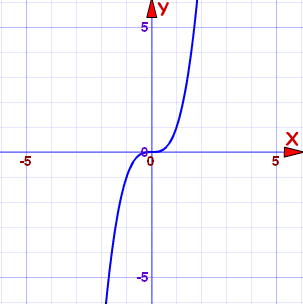 Find the inverse of f(x)=Tell whether the function f(x)= is even odd. If neither, so indicate.Find a polynomial with the given zeros:2,-3Use synthetic division to perform the division   Find the domain of the rational function (state your solution in set notation, and interval notation):    y= Write each expression as a sum or difference of logarithms. Then simplify, if possible.Condense the expression, then simplify if possible19. 20. 21. 22. Solve for x23. 		24.    		25. 